10 класс	Контрольная работа № 3ТермодинамикаВариант 1А1 Относительная влажность воздуха в закрытом сосуде 30%. Какой будет относительная влажность, если объём сосуда при неизменной температуре уменьшить в 3 раза?1) 90%		2) 120%		3) 60%		4) 100%А2 Твердое вещество нагревалось в сосуде. В таблице приведены результаты измерений его температуры с течением времени. В каком состоянии находилось вещество через 17 минут после начала измерений?1) только в твердом			2) только в жидком
3) и в жидком, и в твердом		4) и в жидком, и в газообразном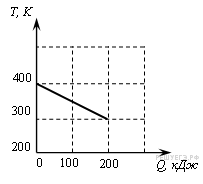 А3  На рисунке приведен график зависимости температуры твердого тела от отданного им количества теплоты. Масса тела 4 кг. Какова удельная теплоемкость вещества этого тела?1) 0,125 Дж/кг·К  		2) 0,25 Дж/кг·К  
3) 500 Дж/кг·К  		4) 4000 Дж/кг·К А4  Каково изменение внутренней энергии газа, если ему передано количество теплоты 300 Дж, а внешние силы совершили над ним работу 500 Дж?1) 200 Дж	2) 300 Дж	3) 500 Дж	4) 800 ДжА5  Если идеальный газ отдал количество теплоты 100 Дж и при этом внутренняя энергия газа уменьшилась на 100 Дж, то работа, совершенная газом, равна1) -200 Дж 	2) 200 Дж 	3) 100 Дж 	4) 0 ДжА6  На рисунке представлен график цикла, проведённого с одноатомным идеальным газом. На каком из участков внутренняя энергия газа увеличивалась? Количество вещества газа постоянно.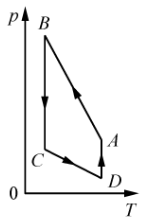 1) ВС		2) CD 		3) АВ		4) DAА7  Тепловая машина с КПД 60% за цикл работы отдает холодильнику 100 Дж. Какое количество теплоты за цикл машина получает от нагревателя?1) 600 Дж	2) 250 Дж	3) 150 Дж	4) 60 ДжВ1  Температуру холодильника идеальной тепловой машины уменьшили, оставив температуру нагревателя прежней. Количество теплоты, полученное газом от нагревателя за цикл, не изменилось. Как изменятся при этом КПД тепловой машины, количество теплоты, отданное газом за цикл холодильнику, и работа газа за цикл?В2 В сосуде под поршнем находится 3 моля гелия. Что произойдет с давлением газа на стенки сосуда, температурой и объемом газа при его изотермическом расширении?С1 Две порции одного и того же идеального газа нагреваются в сосудах одинакового объёма. Графики процессов представлены на рисунке. Почему изохора I лежит выше изохоры II? Ответ поясните, указав, какие физические закономерности Вы использовали для объяснения.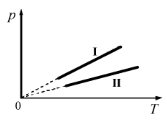 10 класс		Контрольная работа № 3ТермодинамикаВариант 2А1 Относительная влажность воздуха в цилиндре под поршнем равна 50%. Воздух изотермически сжали, уменьшив его объем в 3 раза. Относительная влажность воздуха стала1) 150%		2) 100%		3) 50%		4) 25%А2 Твердое вещество нагревалось в сосуде. В таблице приведены результаты измерений его температуры с течением времени. В каком состоянии находилось вещество через 8 минут после начала измерений?1) только в твердом			2) только в жидком
3) и в жидком, и в твердом		4) и в жидком, и в газообразном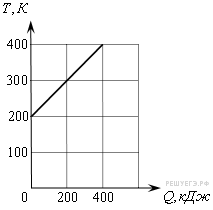 А3  На рисунке приведена зависимость температуры твердого тела от полученного им количества теплоты. Масса тела 2 кг. Какова удельная теплоемкость вещества этого тела?1) 25 Дж/кг·К		2) 625 Дж/кг·К
3) 2500 Дж/кг·К  	4) 1000 Дж/кг·К А4  Если идеальный газ совершил работу 300 Дж и при этом внутренняя энергия газа уменьшилась на 300 Дж, то газ в этом процессе1) отдал 600 Дж		2) отдал 300 Дж
3) получил 300 Дж		4) не отдал и не получил теплотуА5  Идеальный газ получил количество теплоты 100 Дж и при этом внутренняя энергия газа уменьшилась на 100 Дж. Работа, совершен-ная внешними силами над газом, равна1) 100 Дж	2) 200 Дж	3) -200 Дж	4) 0 ДжА6  На рисунке приведён цикл, осуществляемый с идеальным газом. Работа не совершается на участке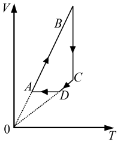 1) AB		2) BC		3) CD		4) DAА7  Идеальная тепловая машина за цикл работы получает от нагревателя 100 Дж и отдает холодильнику 40 Дж. КПД тепловой машины равен1) 40%  	2) 60%  	3) 29%  	4) 43% В1  Количество теплоты, полученное газом от нагревателя идеальной тепловой машины за цикл равно Q, температура нагревателя Тн. КПД тепловой машины увеличился. Как изменятся при этом температура холодильника, работа газа за цикл и количество теплоты, отданное газом за цикл холодильнику?В2 Для анализа процессов над фиксированным количеством идеального газа используют первое начало термодинамики. Передаваемое количество теплоты приС1 На рисунке изображены графики двух процессов, проведённых с идеальным газом при одном и том же давлении. Графики процессов представлены на рисунке. Почему изобара I лежит выше изобары II? Ответ поясните, указав, какие физические закономерности Вы использовали для объяснения.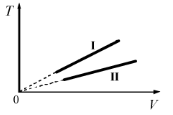 10 класс		Контрольная работа № 3ТермодинамикаВариант 3А1 Относительная влажность воздуха в закрытом сосуде 30%. Какой станет относительная влажность, если объём сосуда при неизменной температуре уменьшить в 2 раза?1) 60%		2) 45%		3) 15%		4) 30%А2 Твердое вещество нагревалось в сосуде. В таблице приведены результаты измерений его температуры с течением времени. В каком состоянии находилось вещество через 6 минут после начала измерений?1) только в твердом			2) только в жидком
3) и в жидком, и в твердом		4) и в жидком, и в газообразном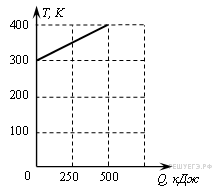 А3  На рисунке приведена зависимость температуры твердого тела от полученного им количества теплоты. Масса тела 2 кг. Какова удельная теплоемкость вещества этого тела?1) 25 Дж/кг·К		2) 625 Дж/кг·К
3) 2500 Дж/кг·К  	4) 1000 Дж/кг·К А4  Идеальный газ совершил работу 300 Дж и при этом внутренняя энергия газа увеличилась на 300 Дж. Какое количество теплоты отдал или получил газ в этом процессе?1) отдал 600 Дж		2) отдал 300 Дж
3) получил 600 Дж		4) получил 300 ДжА5  Идеальный газ отдал количество теплоты 300 Дж и при этом внутренняя энергия газа увеличилась на 100 Дж. Работа, совершенная газом равна1) 400 Дж	2) - 400 Дж	3) 200 Дж	4) -200 ДжА6  На рисунке показан график циклического процесса, проведённого с одноатомным идеальным газом. На каком из участков внутренняя энергия газа увеличивалась? Количество вещества газа постоянно.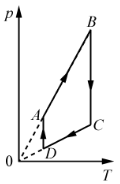 1) CD		2) АВ 		3) DA		4) ВСА7  Тепловая машина с КПД 40% за цикл работы отдает холодильнику 60 Дж. Какое количество теплоты за цикл машина получает от нагревателя?1) 100 Дж	2) 160 Дж	3) 120 Дж	4) 140 ДжВ1  Температуру холодильника идеальной тепловой машины увеличили, оставив температуру нагревателя прежней. Количество теплоты, полученное газом от нагревателя за цикл, не изменилось. Как изменились при этом КПД тепловой машины, количество теплоты, отданное газом за цикл холодильнику, и работа газа за цикл?В2 Одноатомный идеальный газ неизменной массы совершает положительную работу в изотермическом процессе. Как изменяются в этом процессе объем, давление и внутренняя энергия газа?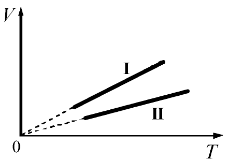 С1 На рисунке изображены графики двух процессов, проведённых с идеальным газом при одном и том же давлении. Графики процессов представлены на рисунке. Почему изобара I лежит выше изобары II? Ответ поясните, указав, какие физические закономерности Вы использовали для объяснения.10 класс		Контрольная работа № 3ТермодинамикаВариант 4А1 Относительная влажность воздуха в цилиндре под поршнем равна 60%. Воздух изотермически сжали, уменьшив его объём в два раза. Относительная влажность воздуха стала1) 120 %		2) 100 %		3) 60 %		4) 30 %А2 Твердое вещество нагревалось в сосуде. В таблице приведены результаты измерений его температуры с течением времени. В каком состоянии находилось вещество через 40 минут после начала измерений?1) только в твердом			2) только в жидком
3) и в жидком, и в твердом		4) и в жидком, и в газообразномА3  На рисунке приведен график зависимости температуры твердого тела от отданного им количества теплоты. Масса тела 2 кг. Какова удельная теплоемкость вещества этого тела? 1) 0,25 Дж/кг·К  		2) 0,5 Дж/кг·К  
3) 1000 Дж/кг·К  		4) 200 Дж/кг·К А4  Идеальный газ получил количество теплоты 300 Дж и совершил работу 100 Дж. При этом внутренняя энергия газа1) увеличилась на 400 Дж		2) увеличилась на 200 Дж
3) уменьшилась на 200 Дж		4) уменьшилась на 400 ДжА5  Если идеальный газ получил количество теплоты 100 Дж, и при этом внутренняя энергия газа увеличилась на 100 Дж, то газ в этом процессе совершил работу1) 100 Дж	2) 200 Дж	3)  -200 Дж	4) 0 ДжА6  На рисунке приведён цикл, осуществляемый с идеальным газом. Работа не совершается на участке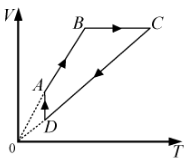 1) BC 		2) AB		3) CD		4) DAА7  Идеальная тепловая машина с КПД 60%  за цикл работы получает от нагревателя 100 Дж. Какую полезную работу машина совершает за цикл?1) 40 Дж	2) 60 Дж	3) 100 Дж	4) 160 ДжВ1  Количество теплоты, полученное газом от нагревателя идеальной тепловой машины за цикл равно Q, температура нагревателя Тн. КПД тепловой машины уменьшился. Как изменятся при этом температура холодильника, работа газа за цикл и количество теплоты, отданное газом за цикл холодильнику?В2 Для анализа процессов над фиксированным количеством идеального газа используют первое начало термодинамики. Передаваемое количество теплоты приС1 Две порции одного и того же идеального газа изотермически расширяются при одной и той же температуре. Изотермы представлены на рисунке. Почему изотерма I лежит выше изотермы II? Ответ поясните, указав, какие физические закономерности Вы использовали для объяснения.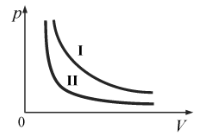 Время, мин.05101520253035Температура, °С 255585115115115125135А) КПД тепловой машины1) увеличитсяБ) количество теплоты, отданное холодильнику2) уменьшитсяВ) работа газа3) не изменитсяА) давление1) увеличитсяБ) температура2) уменьшитсяВ) объем3) не изменитсяВремя, мин.06121824303642Температура, °С 255585115115115125135А) температура холодильника1) увеличитсяБ) работа газа2) уменьшитсяВ) количество теплоты, отданное холодильнику 3) не изменитсяА) изохорном  процессеБ) изобарном процессеВ) изотермическом процессе1) идет на увеличение его внутренней энергии2) полностью превращается в работу3) идет на увеличение его внутренней энергии и на работуВремя, мин.05101520253035Температура, °С 255585115115115125135А) КПД тепловой машины1) увеличитсяБ) количество теплоты, отданное холодильнику2) уменьшитсяВ) работа газа3) не изменитсяА) объем 1) увеличитсяБ) давление 2) уменьшитсяВ) внутренняя энергия3) не изменитсяВремя, мин.06121824303642Температура, °С 255585115115115125135А) температура холодильника1) увеличитсяБ) работа газа2) уменьшитсяВ) количество теплоты, отданное холодильнику 3) не изменитсяА) изотермическом процессеБ) изобарном процессеВ) изохорном процессе1) идет на увеличение его внутренней энергии2) полностью превращается в работу3) идет на увеличение его внутренней энергии и на работу